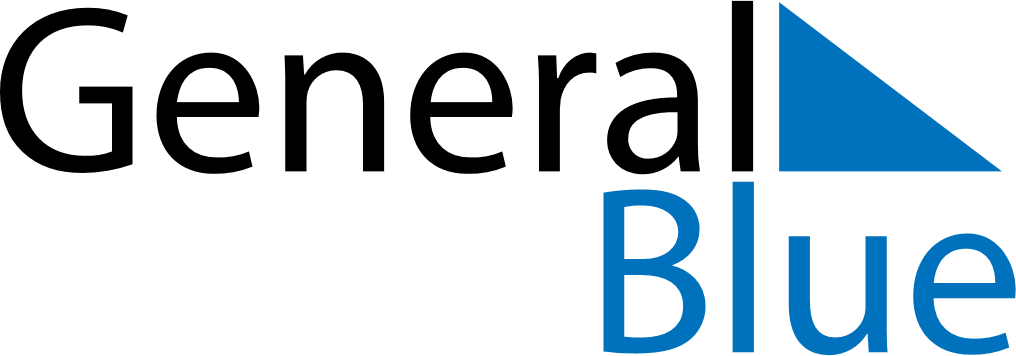 July 2022July 2022July 2022July 2022GuyanaGuyanaGuyanaMondayTuesdayWednesdayThursdayFridaySaturdaySaturdaySunday1223456789910CARICOM DayEid Ul AdhaEid Ul Adha111213141516161718192021222323242526272829303031